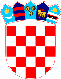 REPUBLIKA HRVATSKAVUKOVARSKO-SRIJEMSKA ŽUPANIJAOPĆINA TOVARNIK 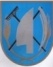 OPĆINSKO VIJEĆEKLASA: 021-05/16-03/06URBROJ: 2188/12-04-16-1Tovarnik, 15. ožujka 2016. godineTemeljem čl. 31. st. 1. Statuta Općine Tovarnik ( Službeni vjesnik Vukovarsko-srijemske županije br. 4/13, 14/13  ) i  čl. 30. st. 4. Zakona o komunalnom gospodarstvu ( Narodne novine br. 26/03 – pročišćeni tekst, 82/04, 178/04, 38/09, 79/09, 153/09, 49/11, 84/11, 90/11,144/12, 94/13, 153/13, 147/14 i 36/15 ) Općinsko vijeće Općine Tovarnik, na svojoj 18. sjednici održanoj dana 15. ožujka 2016. godine  d o n o s i:  ODLUKU o usvajanju Izvješća o izvršenju Programa gradnje objekata i uređaja  komunalne infrastrukture Općine Tovarnik  za 2015. godinuI.Usvaja se Izvješće o izvršenju Programa gradnje  objekata i uređaja komunalne infrastrukture Općine Tovarnik za 2015. godinu.II.Izvješće iz toč. I. ove Odluke je sastavni dio ove Odluke.III.Ova Odluka stupa na snagu osam dana od dana objave u Službenom vjesniku Vukovarsko-srijemske županije.PREDSJEDNIK OPĆINSKOG VIJEĆA                                                                    OPĆINE TOVARNIK                                                                 Marinko Beljo                                                                          ________________________ IZVJEŠĆEO IZVRŠENJU PROGRAMA GRADNJE OBJEKATA I  UREĐAJA KOMUNALNE INFRASTRUKTURE OPĆINE TOVARNIK ZA 2015. GODINU      Program gradnje objekata i uređaja komunalne infrastrukture je donesen na prijedlog načelnice Općine Tovarnik na sjednici Općinskog vijeća 10.03.2015. godine, te je izmijenjen, također na prijedlog načelnice Općine Tovarnik, na sjednici Općinskog vijeća 01.06.2015. i 22.12.2015. godine. Za realizaciju programa u Proračunu za 2015. godinu bilo je predviđeno  715.000,00 kn da bi potom taj iznos bio izmijenjen izmjenama i dopunama programa, odnosno rebalansom proračuna za 2015. godinu na iznos od 364.465,38  kn  i to za: II. OPIS  I OPSEG POSLOVA S PROCJENOM TROŠKOVA1.) izgradnja javnih površina……………………………………………….71.062,50 knnastavak gradnje nogostupa utrošeno je: 71.062,50 kn iz sljedećih prihoda:  komunalnog doprinosa u iznosu od 5.487,63  kn  naknada od koncesija u iznosu od   18.055,68 kn   naknade za zadržavanje bespravno izgrađenih objekata  u iznosu od         26.456,69 kn   naknade od prodaje državnih stanova u iznou od 21.062,50 kn2.) izgradnja groblja i krematorija…………………………………………………00,00 knIzrada  cjelokupne projektne dokumentacije za izgradnju mrtvačnice na pravoslavnom groblju zbog nemogućnosti završetka prebacuje se za 2016. godinu.3.) projektna dokumentacija uređenja pješačke zone u ulici                           Vlč. I. Burika……………….....………………………………………………….2.000,00 kn U sklopu Programa pripreme i provedbe razvojnih projekata prihvatljivih za financiranje iz fondova EU u 2015. god., potprogram II.: priprema lokalnih projekata na potpomognutim područjima planira se sufinanciranje izrade cjelokupne projektne dokumentacije za uređenje ulice Vlč. I. Burika u pješačku zonu. Ostalo je još za izraditi projekt koji radi HEP, a odnosi se na premještanje instalacija pod zemlju. Zbog neraspisivanja natječaja, prebacuje se za 2016. godinu.utrošeno je: 2.000,00 kn iz sljedećih prihoda:naknade za pridobivene mineralne sirovine u iznosu 2.000,00 kn 4.)  Unaprjeđenje sustava javne rasvjete ………………………..……………..00,00 kn završetak Projekta LED rasvjete5. ) projektna dokumentacija za biciklističku stazu Tovarnik – Ilača....00,00 knIzrada cjelokupne projektne dokumentacije za buduću biciklističku stazu od Tovarnika do Ilače. Zbog izrade izmjena PP-a prebacuje se za 2016. godinu6. ) Proširenje vodovodne mreže u naselju Ilača  …………………....35.262,96 knPotrebno je proširiti vodovodnu mrežu u naselju Ilača u ulici Matije Gupca bb.Naime, na navedenoj adresi sagrađena je obiteljska kuća do koje još nije sprovedena voda, a nalazi se u građevinskom području. utrošeno je: 35.262,96 kn iz sljedećih izvora:naknade za pridobivene mineralne sirovine u iznosu od 18.742,60 kndoprinosa za šume u iznosu od 16.520,36 kn7. ) Izgradnja reciklažnog dvorišta………………………..………………………00,00 knOpćina Tovarnik je prema Čl. 35. Zakona o održivom gospodarenju otpadom ( NN 94/13 ) dužna na svom području izgraditi jedno reciklažno dvorište za odvojeno prikupljanje otpada. U proračunu za 2015. se osigurava iznos koji bi bio udio Općine Tovarnik u sufinanciranju projektne dokumentacije. Zbog izrade izmjena PP-a prebacuje se za 2016. godinuOpćina Tovarnik sudjeluje s navedenim iznosom u proširenju vodovodne mreže do Tranzitnog centra za stranceutrošeno je: 256.139,92 kn iz sljedećih izvora:                  a.  naknade za prodobivene mineralne sirovine u iznosu od                        243.663,94 kn                  b. komunalnog doprinosa u iznosu od 12.475,98 knU 2015. godini na Program gradnje objekata i uređaja komunalne infrastrukture utrošen je iznos od 364.465,38 kn.Naknada od koncesija je ostvarena u iznosu od 18.055,68  kn, te kao namjenski prihod sukladno  čl. 30. Zakona o komunalnom gospodarstvu u cijelosti utrošena za građenje objekata i uređaja komunalne infrastrukture    ( staze ).	       Naknada od komunalnog doprinosa je ostvarena u iznosu od 17.963,61 kn, te kao namjenski prihod sukladno čl. 30. Zakona o komunalnom gospodarstvu u cijelosti utrošena za unapređenje sustava javne rasvjete i proširenje vodovodne mreže.          Naknada od šumskog doprinosa u iznosu od 16.520,36 kn je sukladno  čl. 65. Zakona o šumama namjenski prihod za izgradnju objekata i uređaja komunalne infrastrukture, te je kao takav u cijelosti utrošena na izgradnju komunalne infrastrukture – proširenje vodovodne mreže.           Naknada za zadržavanje nezakonito izgrađenih zgrada u iznosu od 26.456,69 kn u prostoru je sukladno  čl. 31. st.3. Zakona o zadržavanju bespravno izgrađenih objekata namjenski prihod  za poboljšanje infrastrukturno nedovoljno opremljenih naselja, te je kao takva u cjelosti utrošena na ovaj program gradnje objekata infrastrukture, odnosno na izgradnju nogostupa.					  NAČELNICA OPĆINE TOVARNIK                                                 Ruža V. Šijaković, oec.                                                       __________________________________8. Proširenje vodovodne mreže – Tranzitni centar za strance......256.139,92 kn